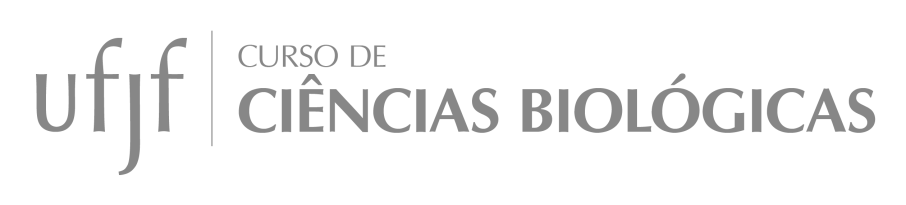 ATA DE DEFESA DE TRABALHO DE CONCLUSÃO DE CURSO 
BACHARELADO EM CIÊNCIAS BIOLÓGICASAos _____ dias do mês de _______________ do ano de  _________, semestre letivo ________, a partir do horário de ________, em sessão pública realizada na sala ___________________________________ do Instituto de Ciências Biológicas, diante de banca avaliadora presidida pelo professor orientador _____________________________________, e composta pelos examinadores_____________________________________________________________________________________________________________________________________________________________________________________________________________________o(a) discente _________________________________________________, matriculado(a) sob o n.º _______________,  apresentou, sob forma de _______________, o Trabalho de Conclusão de Curso intitulado _____________________________________________ _________________________________________________________________________________________________________________________________________________________, requisito parcial para a obtenção do título de Bacharel em Ciências Biológicas. Após a apresentação, discussão e análise da banca examinadora em momento reservado, esta decidiu pela ___________________ do trabalho. Após a divulgação do resultado ao(à) discente, eu, na qualidade de Presidente da Banca, preenchi a presente ata, que segue assinada por mim, pelos demais examinadores e pelo discente.Juiz de Fora, __ de ___________ de _____._______________________________
Presidente da banca_______________________________
Examinador 1_______________________________
Examinador 2